Broj: 01/12-02-573/22Datum: 15.03.2022. godine P O Z I VNa osnovu člana 49. a u vezi sa članom 68. Poslovnika Predstavničkog doma Parlamenta Federacije BiH (Službene novine Federacije BiH  br.69/07. i 2/08.) zakazujem 16. sjednicu Komisije za pitanja mladih, za utorak 22.03.2022. godine u 12:00 sati. Za sjednicu predlažem sljedeći:D N E V N I  R E DUsvajanje zapisnika 15. sjednice Komisije,Informacija o realizaciji zaključaka Komisije,Prijedlog Budžeta Federacije BiH za 2022. godinu,Prijedlog Zakona o izvršavanju Budžeta Federacije BiH za 2022. godinu,Prijedlog Zakona o izmjenama i dopunama Zakona o budžetima u Federaciji BiH,Prijedlog Zakona o materijalnoj podršci porodicama s djecom u Federaciji  BiH, Prijedlog Programa rada Vlade Federacije BiH za 2022. godinu,Pripreme za Tematsku sjednicu Komisije,Tekuća pitanja.Sjednica Komisije će biti održana u zgradi  Parlamenta Federacije BiH, ul. Hamdije Kreševljakovića br. 3., Sala 320/III. S poštovanjem,                                                                                                       PREDSJEDNIK KOMISIJE                                                                                     Eldar Čomor, s.r.        Dostaviti: članovima Komisije,predsjedavajućem Predstavničkog doma,potpredsjedavajućim Predstavničkog doma,sekretaru Predstavničkog doma,Vladi FBiH,Federalno ministarstvo finansija,Federalno ministarstvo rada i scijalne politike,Federalno ministasrtvo kulture i sporta,Računovodstvu,Recepciji,a/a.BOSNA I HERCEGOVINAFEDERACIJA BOSNE I HERCEGOVINEPARLAMENT FEDERACIJE PREDSTAVNIČKI/ZASTUPNIČKI DOM                 Komisija za pitanja mladih/             Povjerenstvo za pitanja mladihBOSNA I HERCEGOVINAFEDERACIJA BOSNE I HERCEGOVINEPARLAMENT FEDERACIJE PREDSTAVNIČKI/ZASTUPNIČKI DOM                 Komisija za pitanja mladih/             Povjerenstvo za pitanja mladih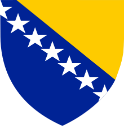 ƂOCHA И XEPЦEГOBИHAФEДEPAЦИJA ƂOCHE И XEPЦEГOBИHEПAPЛAMEHT ФEДEPAЦИJEПPEДCTABHИЧKИ ДOMКомисија за питања младихƂOCHA И XEPЦEГOBИHAФEДEPAЦИJA ƂOCHE И XEPЦEГOBИHEПAPЛAMEHT ФEДEPAЦИJEПPEДCTABHИЧKИ ДOMКомисија за питања младих                   BOSNIA AND HERZEGOVINAFEDERATION OF BOSNIA AND HERZEGOVINAPARLIAMENT OF THE FEDERATIONHOUSE OF REPRESENTATIVES                   BOSNIA AND HERZEGOVINAFEDERATION OF BOSNIA AND HERZEGOVINAPARLIAMENT OF THE FEDERATIONHOUSE OF REPRESENTATIVES                   BOSNIA AND HERZEGOVINAFEDERATION OF BOSNIA AND HERZEGOVINAPARLIAMENT OF THE FEDERATIONHOUSE OF REPRESENTATIVES